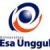 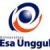 RENCANA PEMBELAJARAN SEMESTER GANJIL 2018/2019RENCANA PEMBELAJARAN SEMESTER GANJIL 2018/2019RENCANA PEMBELAJARAN SEMESTER GANJIL 2018/2019RENCANA PEMBELAJARAN SEMESTER GANJIL 2018/2019RENCANA PEMBELAJARAN SEMESTER GANJIL 2018/2019RENCANA PEMBELAJARAN SEMESTER GANJIL 2018/2019RENCANA PEMBELAJARAN SEMESTER GANJIL 2018/2019RENCANA PEMBELAJARAN SEMESTER GANJIL 2018/2019RENCANA PEMBELAJARAN SEMESTER GANJIL 2018/2019RENCANA PEMBELAJARAN SEMESTER GANJIL 2018/2019PELAKSANA AKADEMIK MATAKULIAH UMUM (PAMU)PELAKSANA AKADEMIK MATAKULIAH UMUM (PAMU)PELAKSANA AKADEMIK MATAKULIAH UMUM (PAMU)PELAKSANA AKADEMIK MATAKULIAH UMUM (PAMU)PELAKSANA AKADEMIK MATAKULIAH UMUM (PAMU)PELAKSANA AKADEMIK MATAKULIAH UMUM (PAMU)PELAKSANA AKADEMIK MATAKULIAH UMUM (PAMU)PELAKSANA AKADEMIK MATAKULIAH UMUM (PAMU)PELAKSANA AKADEMIK MATAKULIAH UMUM (PAMU)PELAKSANA AKADEMIK MATAKULIAH UMUM (PAMU)UNIVERSITAS ESA UNGGULUNIVERSITAS ESA UNGGULUNIVERSITAS ESA UNGGULUNIVERSITAS ESA UNGGULUNIVERSITAS ESA UNGGULUNIVERSITAS ESA UNGGULUNIVERSITAS ESA UNGGULUNIVERSITAS ESA UNGGULUNIVERSITAS ESA UNGGULUNIVERSITAS ESA UNGGULMata KuliahMata Kuliah:Pengendalian PembangunanPengendalian PembangunanPengendalian PembangunanKode MKKode MK: TPL 414Mata Kuliah PrasyaratMata Kuliah Prasyarat:Bobot MKBobot MK:Dosen PengampuDosen Pengampu:Akhmad Fais Fauzi, ST, M.EngAkhmad Fais Fauzi, ST, M.EngAkhmad Fais Fauzi, ST, M.EngKode DosenKode Dosen:7471Alokasi WaktuAlokasi Waktu:Tatap muka teori 14 x 50 menit, praktik 14 x 100 menitTatap muka teori 14 x 50 menit, praktik 14 x 100 menitTatap muka teori 14 x 50 menit, praktik 14 x 100 menitTatap muka teori 14 x 50 menit, praktik 14 x 100 menitTatap muka teori 14 x 50 menit, praktik 14 x 100 menitTatap muka teori 14 x 50 menit, praktik 14 x 100 menitTatap muka teori 14 x 50 menit, praktik 14 x 100 menitCapaian PembelajaranCapaian Pembelajaran:Mahasiswa mampu memahami pengendalian pemanfaatan ruang.Mahasiswa memiliki keterampilan dalam membuat peta perubahan lahan secara temporal dan peta kesesuaian lahan eksisting dengan rencana dalam upaya pengendalian pemanfaatan ruang.Mahasiswa mampu merekomendasikan bentuk pengendalian pemanfaatan ruang sesuai dengan kaidah yang berlaku.Mahasiswa mampu memahami pengendalian pemanfaatan ruang.Mahasiswa memiliki keterampilan dalam membuat peta perubahan lahan secara temporal dan peta kesesuaian lahan eksisting dengan rencana dalam upaya pengendalian pemanfaatan ruang.Mahasiswa mampu merekomendasikan bentuk pengendalian pemanfaatan ruang sesuai dengan kaidah yang berlaku.Mahasiswa mampu memahami pengendalian pemanfaatan ruang.Mahasiswa memiliki keterampilan dalam membuat peta perubahan lahan secara temporal dan peta kesesuaian lahan eksisting dengan rencana dalam upaya pengendalian pemanfaatan ruang.Mahasiswa mampu merekomendasikan bentuk pengendalian pemanfaatan ruang sesuai dengan kaidah yang berlaku.Mahasiswa mampu memahami pengendalian pemanfaatan ruang.Mahasiswa memiliki keterampilan dalam membuat peta perubahan lahan secara temporal dan peta kesesuaian lahan eksisting dengan rencana dalam upaya pengendalian pemanfaatan ruang.Mahasiswa mampu merekomendasikan bentuk pengendalian pemanfaatan ruang sesuai dengan kaidah yang berlaku.Mahasiswa mampu memahami pengendalian pemanfaatan ruang.Mahasiswa memiliki keterampilan dalam membuat peta perubahan lahan secara temporal dan peta kesesuaian lahan eksisting dengan rencana dalam upaya pengendalian pemanfaatan ruang.Mahasiswa mampu merekomendasikan bentuk pengendalian pemanfaatan ruang sesuai dengan kaidah yang berlaku.Mahasiswa mampu memahami pengendalian pemanfaatan ruang.Mahasiswa memiliki keterampilan dalam membuat peta perubahan lahan secara temporal dan peta kesesuaian lahan eksisting dengan rencana dalam upaya pengendalian pemanfaatan ruang.Mahasiswa mampu merekomendasikan bentuk pengendalian pemanfaatan ruang sesuai dengan kaidah yang berlaku.Mahasiswa mampu memahami pengendalian pemanfaatan ruang.Mahasiswa memiliki keterampilan dalam membuat peta perubahan lahan secara temporal dan peta kesesuaian lahan eksisting dengan rencana dalam upaya pengendalian pemanfaatan ruang.Mahasiswa mampu merekomendasikan bentuk pengendalian pemanfaatan ruang sesuai dengan kaidah yang berlaku.SESIKEMAMPUANAKHIRMATERI PEMBELAJARANMATERI PEMBELAJARANBENTUK PEMBELAJARANSUMBER PEMBELAJARANSUMBER PEMBELAJARANINDIKATORPENILAIANINDIKATORPENILAIANINDIKATORPENILAIAN1Mahasiswa mampu menerangkan dasar-dasar pengawasan dan pengendalian pemanfaatan ruang	Pengertian Pengawasan dan Pengendalian; Dasar-Dasar Pengendalian Pemanfaatan Ruang; Kewenangan Pengendalian; Sistem Pemanfaatan dan Pengendalian Pemanfaatan RuangPengertian Pengawasan dan Pengendalian; Dasar-Dasar Pengendalian Pemanfaatan Ruang; Kewenangan Pengendalian; Sistem Pemanfaatan dan Pengendalian Pemanfaatan RuangMetode Contextual Teaching and Learning (CTL)Media : kelas, komputer, LCD, whiteboard, web, aplikasi GISUndang-Undang Nomor 26 Tahun 2007 tentang Penataan Ruang (Lembaran Negara Republik Indonesia Tahun 2007 Nomor 68, Tambahan Lembaran Negara Republik Indonesia Nomor 4725);Undang-undang No. 5 Tahun 1990 tentang Konservasi Sumber Daya Alam Hayati dan Ekosistemnya;Undang-undang nomor 23 tahun 1997 tentang Pengelolaan Lingkungan Hidup;Peraturan Pemerintah Nomor 15 Tahun 2010 tentang Penyelenggaraan Penataan Ruang (Lembaran Negara Republik Indonesia Tahun 2010 Nomor 21, Tambahan Lembaran Negara Nomor 5103);Peraturan Pemerintah Nomor 13 Tahun 2017 tentang Rencana Tata Ruang Wilayah Nasional (Lembaran Negara Republik Indonesia Tahun 2017);Peraturan Menteri Dalam Negeri Nomor 57 tahun 2010 tentang Pedoman Standar Pelayanan Perkotaan;Kunarjo, 2002, Perencanaan dan pengendalian program pembangunan, Universitas IndonesiaUndang-Undang Nomor 26 Tahun 2007 tentang Penataan Ruang (Lembaran Negara Republik Indonesia Tahun 2007 Nomor 68, Tambahan Lembaran Negara Republik Indonesia Nomor 4725);Undang-undang No. 5 Tahun 1990 tentang Konservasi Sumber Daya Alam Hayati dan Ekosistemnya;Undang-undang nomor 23 tahun 1997 tentang Pengelolaan Lingkungan Hidup;Peraturan Pemerintah Nomor 15 Tahun 2010 tentang Penyelenggaraan Penataan Ruang (Lembaran Negara Republik Indonesia Tahun 2010 Nomor 21, Tambahan Lembaran Negara Nomor 5103);Peraturan Pemerintah Nomor 13 Tahun 2017 tentang Rencana Tata Ruang Wilayah Nasional (Lembaran Negara Republik Indonesia Tahun 2017);Peraturan Menteri Dalam Negeri Nomor 57 tahun 2010 tentang Pedoman Standar Pelayanan Perkotaan;Kunarjo, 2002, Perencanaan dan pengendalian program pembangunan, Universitas IndonesiaMenjelaskan Pengertian Pengawasan dan Pengendalian; Menjelaskan Dasar-Dasar Pengendalian Pemanfaatan Ruang; Kewenangan Pengendalian; Mendeskripsikan Sistem Pemanfaatan Ruang dan Pengendalian PemanfaatanMenjelaskan Pengertian Pengawasan dan Pengendalian; Menjelaskan Dasar-Dasar Pengendalian Pemanfaatan Ruang; Kewenangan Pengendalian; Mendeskripsikan Sistem Pemanfaatan Ruang dan Pengendalian PemanfaatanMenjelaskan Pengertian Pengawasan dan Pengendalian; Menjelaskan Dasar-Dasar Pengendalian Pemanfaatan Ruang; Kewenangan Pengendalian; Mendeskripsikan Sistem Pemanfaatan Ruang dan Pengendalian Pemanfaatan2Mahasiswa mampu menjelaskan arahan zonasi sebagai instrumen pengendalian pemanfaatan ruangArahan Peraturan Zonasi Sistem Nasional Berdasarkan PP 15/2010; Substansi dan Tingkat Kedalaman Substansi Peraturan ZonasiArahan Peraturan Zonasi Sistem Nasional Berdasarkan PP 15/2010; Substansi dan Tingkat Kedalaman Substansi Peraturan ZonasiMetode Contextual Teaching and Learning (CTL)Media : kelas, komputer, LCD, whiteboard, web, aplikasi GISPraktik LabUndang-Undang Nomor 26 Tahun 2007 tentang Penataan Ruang (Lembaran Negara Republik Indonesia Tahun 2007 Nomor 68, Tambahan Lembaran Negara Republik Indonesia Nomor 4725);Undang-undang No. 5 Tahun 1990 tentang Konservasi Sumber Daya Alam Hayati dan Ekosistemnya;Undang-undang nomor 23 tahun 1997 tentang Pengelolaan Lingkungan Hidup;Peraturan Pemerintah Nomor 15 Tahun 2010 tentang Penyelenggaraan Penataan Ruang (Lembaran Negara Republik Indonesia Tahun 2010 Nomor 21, Tambahan Lembaran Negara Nomor 5103);Peraturan Pemerintah Nomor 13 Tahun 2017 tentang Rencana Tata Ruang Wilayah Nasional (Lembaran Negara Republik Indonesia Tahun 2017);Peraturan Menteri Dalam Negeri Nomor 57 tahun 2010 tentang Pedoman Standar Pelayanan Perkotaan;Kunarjo, 2002, Perencanaan dan pengendalian program pembangunan, Universitas IndonesiaUndang-Undang Nomor 26 Tahun 2007 tentang Penataan Ruang (Lembaran Negara Republik Indonesia Tahun 2007 Nomor 68, Tambahan Lembaran Negara Republik Indonesia Nomor 4725);Undang-undang No. 5 Tahun 1990 tentang Konservasi Sumber Daya Alam Hayati dan Ekosistemnya;Undang-undang nomor 23 tahun 1997 tentang Pengelolaan Lingkungan Hidup;Peraturan Pemerintah Nomor 15 Tahun 2010 tentang Penyelenggaraan Penataan Ruang (Lembaran Negara Republik Indonesia Tahun 2010 Nomor 21, Tambahan Lembaran Negara Nomor 5103);Peraturan Pemerintah Nomor 13 Tahun 2017 tentang Rencana Tata Ruang Wilayah Nasional (Lembaran Negara Republik Indonesia Tahun 2017);Peraturan Menteri Dalam Negeri Nomor 57 tahun 2010 tentang Pedoman Standar Pelayanan Perkotaan;Kunarjo, 2002, Perencanaan dan pengendalian program pembangunan, Universitas IndonesiaMenguraikan arahan zonasi sebagai instrumen pengendalian pemanfaatan ruangMenguraikan arahan zonasi sebagai instrumen pengendalian pemanfaatan ruangMenguraikan arahan zonasi sebagai instrumen pengendalian pemanfaatan ruang3Mahasiswa mampu menjelaskan dan mempraktikan arahan peraturan zonasi sistem nasional untuk struktur ruangArahan peraturan zonasi untuk Struktur Ruang dalam hal sistem perkotaan nasional, sistem jaringan transportasi, telkom, energi, dan SDA nasionalArahan peraturan zonasi untuk Struktur Ruang dalam hal sistem perkotaan nasional, sistem jaringan transportasi, telkom, energi, dan SDA nasionalMetode Contextual Teaching and Learning (CTL)Media : kelas, komputer, LCD, whiteboard, web, aplikasi GISPraktik LabUndang-Undang Nomor 26 Tahun 2007 tentang Penataan Ruang (Lembaran Negara Republik Indonesia Tahun 2007 Nomor 68, Tambahan Lembaran Negara Republik Indonesia Nomor 4725);Undang-undang No. 5 Tahun 1990 tentang Konservasi Sumber Daya Alam Hayati dan Ekosistemnya;Undang-undang nomor 23 tahun 1997 tentang Pengelolaan Lingkungan Hidup;Peraturan Pemerintah Nomor 15 Tahun 2010 tentang Penyelenggaraan Penataan Ruang (Lembaran Negara Republik Indonesia Tahun 2010 Nomor 21, Tambahan Lembaran Negara Nomor 5103);Peraturan Pemerintah Nomor 13 Tahun 2017 tentang Rencana Tata Ruang Wilayah Nasional (Lembaran Negara Republik Indonesia Tahun 2017);Peraturan Menteri Dalam Negeri Nomor 57 tahun 2010 tentang Pedoman Standar Pelayanan Perkotaan;Kunarjo, 2002, Perencanaan dan pengendalian program pembangunan, Universitas IndonesiaUndang-Undang Nomor 26 Tahun 2007 tentang Penataan Ruang (Lembaran Negara Republik Indonesia Tahun 2007 Nomor 68, Tambahan Lembaran Negara Republik Indonesia Nomor 4725);Undang-undang No. 5 Tahun 1990 tentang Konservasi Sumber Daya Alam Hayati dan Ekosistemnya;Undang-undang nomor 23 tahun 1997 tentang Pengelolaan Lingkungan Hidup;Peraturan Pemerintah Nomor 15 Tahun 2010 tentang Penyelenggaraan Penataan Ruang (Lembaran Negara Republik Indonesia Tahun 2010 Nomor 21, Tambahan Lembaran Negara Nomor 5103);Peraturan Pemerintah Nomor 13 Tahun 2017 tentang Rencana Tata Ruang Wilayah Nasional (Lembaran Negara Republik Indonesia Tahun 2017);Peraturan Menteri Dalam Negeri Nomor 57 tahun 2010 tentang Pedoman Standar Pelayanan Perkotaan;Kunarjo, 2002, Perencanaan dan pengendalian program pembangunan, Universitas IndonesiaMenguraikan dan mempraktikan arahan peraturan zonasi sistem nasional untuk struktur ruangMenguraikan dan mempraktikan arahan peraturan zonasi sistem nasional untuk struktur ruangMenguraikan dan mempraktikan arahan peraturan zonasi sistem nasional untuk struktur ruang4Mahasiswa mampu menjelaskan dan mempraktikan arahan peraturan zonasi sistem nasional untuk sistem perkotaan nasionalZonasi terkait Pusat Kegiatan Nasional (PKN), Pusat Kegiatan Wilayah (PKW), pusat kegiatan Lokal (PKL, yang menjadi kewenangan daerah), serta Pusat Kegiatan Kawasan Strategis Nasional (PKSN)Zonasi terkait Pusat Kegiatan Nasional (PKN), Pusat Kegiatan Wilayah (PKW), pusat kegiatan Lokal (PKL, yang menjadi kewenangan daerah), serta Pusat Kegiatan Kawasan Strategis Nasional (PKSN)Metode Contextual Teaching and Learning (CTL)Media : kelas, komputer, LCD, whiteboard, web, aplikasi GISPraktik LabUndang-Undang Nomor 26 Tahun 2007 tentang Penataan Ruang (Lembaran Negara Republik Indonesia Tahun 2007 Nomor 68, Tambahan Lembaran Negara Republik Indonesia Nomor 4725);Undang-undang No. 5 Tahun 1990 tentang Konservasi Sumber Daya Alam Hayati dan Ekosistemnya;Undang-undang nomor 23 tahun 1997 tentang Pengelolaan Lingkungan Hidup;Peraturan Pemerintah Nomor 15 Tahun 2010 tentang Penyelenggaraan Penataan Ruang (Lembaran Negara Republik Indonesia Tahun 2010 Nomor 21, Tambahan Lembaran Negara Nomor 5103);Peraturan Pemerintah Nomor 13 Tahun 2017 tentang Rencana Tata Ruang Wilayah Nasional (Lembaran Negara Republik Indonesia Tahun 2017);Peraturan Menteri Dalam Negeri Nomor 57 tahun 2010 tentang Pedoman Standar Pelayanan Perkotaan;Kunarjo, 2002, Perencanaan dan pengendalian program pembangunan, Universitas IndonesiaUndang-Undang Nomor 26 Tahun 2007 tentang Penataan Ruang (Lembaran Negara Republik Indonesia Tahun 2007 Nomor 68, Tambahan Lembaran Negara Republik Indonesia Nomor 4725);Undang-undang No. 5 Tahun 1990 tentang Konservasi Sumber Daya Alam Hayati dan Ekosistemnya;Undang-undang nomor 23 tahun 1997 tentang Pengelolaan Lingkungan Hidup;Peraturan Pemerintah Nomor 15 Tahun 2010 tentang Penyelenggaraan Penataan Ruang (Lembaran Negara Republik Indonesia Tahun 2010 Nomor 21, Tambahan Lembaran Negara Nomor 5103);Peraturan Pemerintah Nomor 13 Tahun 2017 tentang Rencana Tata Ruang Wilayah Nasional (Lembaran Negara Republik Indonesia Tahun 2017);Peraturan Menteri Dalam Negeri Nomor 57 tahun 2010 tentang Pedoman Standar Pelayanan Perkotaan;Kunarjo, 2002, Perencanaan dan pengendalian program pembangunan, Universitas IndonesiaMenguraikan dan mempraktikan arahan peraturan zonasi sistem nasional untuk sistem perkotaan nasionalMenguraikan dan mempraktikan arahan peraturan zonasi sistem nasional untuk sistem perkotaan nasionalMenguraikan dan mempraktikan arahan peraturan zonasi sistem nasional untuk sistem perkotaan nasional5Mahasiswa mampu menjelaskan dan mempraktikan arahan peraturan zonasi sistem nasional untuk pola ruangArahan Zonasi dalam Kawasan Lindung Nasional dan Kawasan budidayaArahan Zonasi dalam Kawasan Lindung Nasional dan Kawasan budidayaMetode Contextual Teaching and Learning (CTL)Media : kelas, komputer, LCD, whiteboard, web, aplikasi GISPraktik LabUndang-Undang Nomor 26 Tahun 2007 tentang Penataan Ruang (Lembaran Negara Republik Indonesia Tahun 2007 Nomor 68, Tambahan Lembaran Negara Republik Indonesia Nomor 4725);Undang-undang No. 5 Tahun 1990 tentang Konservasi Sumber Daya Alam Hayati dan Ekosistemnya;Undang-undang nomor 23 tahun 1997 tentang Pengelolaan Lingkungan Hidup;Peraturan Pemerintah Nomor 15 Tahun 2010 tentang Penyelenggaraan Penataan Ruang (Lembaran Negara Republik Indonesia Tahun 2010 Nomor 21, Tambahan Lembaran Negara Nomor 5103);Peraturan Pemerintah Nomor 13 Tahun 2017 tentang Rencana Tata Ruang Wilayah Nasional (Lembaran Negara Republik Indonesia Tahun 2017);Peraturan Menteri Dalam Negeri Nomor 57 tahun 2010 tentang Pedoman Standar Pelayanan Perkotaan;Kunarjo, 2002, Perencanaan dan pengendalian program pembangunan, Universitas IndonesiaUndang-Undang Nomor 26 Tahun 2007 tentang Penataan Ruang (Lembaran Negara Republik Indonesia Tahun 2007 Nomor 68, Tambahan Lembaran Negara Republik Indonesia Nomor 4725);Undang-undang No. 5 Tahun 1990 tentang Konservasi Sumber Daya Alam Hayati dan Ekosistemnya;Undang-undang nomor 23 tahun 1997 tentang Pengelolaan Lingkungan Hidup;Peraturan Pemerintah Nomor 15 Tahun 2010 tentang Penyelenggaraan Penataan Ruang (Lembaran Negara Republik Indonesia Tahun 2010 Nomor 21, Tambahan Lembaran Negara Nomor 5103);Peraturan Pemerintah Nomor 13 Tahun 2017 tentang Rencana Tata Ruang Wilayah Nasional (Lembaran Negara Republik Indonesia Tahun 2017);Peraturan Menteri Dalam Negeri Nomor 57 tahun 2010 tentang Pedoman Standar Pelayanan Perkotaan;Kunarjo, 2002, Perencanaan dan pengendalian program pembangunan, Universitas IndonesiaMenguraikan dan mempraktikan Arahan Zonasi dalam Kawasan Lindung Nasional dan Kawasan budidayaMenguraikan dan mempraktikan Arahan Zonasi dalam Kawasan Lindung Nasional dan Kawasan budidayaMenguraikan dan mempraktikan Arahan Zonasi dalam Kawasan Lindung Nasional dan Kawasan budidaya6Mahasiswa mampu menjelaskan dan mempraktikan arahan peraturan zonasi kawasan lindung nasional bagian 1Arahan Zonasi dalam Kawasan yang memberikan perlindungan terhadap kawasan di bawahannya; Kawasan perlindungan setempat; Kawasan suaka alam, pelestarian alam, dan cagar budayaArahan Zonasi dalam Kawasan yang memberikan perlindungan terhadap kawasan di bawahannya; Kawasan perlindungan setempat; Kawasan suaka alam, pelestarian alam, dan cagar budayaMetode Contextual Teaching and Learning (CTL)Media : kelas, komputer, LCD, whiteboard, web, aplikasi gisPraktik LabUndang-Undang Nomor 26 Tahun 2007 tentang Penataan Ruang (Lembaran Negara Republik Indonesia Tahun 2007 Nomor 68, Tambahan Lembaran Negara Republik Indonesia Nomor 4725);Undang-undang No. 5 Tahun 1990 tentang Konservasi Sumber Daya Alam Hayati dan Ekosistemnya;Undang-undang nomor 23 tahun 1997 tentang Pengelolaan Lingkungan Hidup;Peraturan Pemerintah Nomor 15 Tahun 2010 tentang Penyelenggaraan Penataan Ruang (Lembaran Negara Republik Indonesia Tahun 2010 Nomor 21, Tambahan Lembaran Negara Nomor 5103);Peraturan Pemerintah Nomor 13 Tahun 2017 tentang Rencana Tata Ruang Wilayah Nasional (Lembaran Negara Republik Indonesia Tahun 2017);Peraturan Menteri Dalam Negeri Nomor 57 tahun 2010 tentang Pedoman Standar Pelayanan Perkotaan;Kunarjo, 2002, Perencanaan dan pengendalian program pembangunan, Universitas IndonesiaUndang-Undang Nomor 26 Tahun 2007 tentang Penataan Ruang (Lembaran Negara Republik Indonesia Tahun 2007 Nomor 68, Tambahan Lembaran Negara Republik Indonesia Nomor 4725);Undang-undang No. 5 Tahun 1990 tentang Konservasi Sumber Daya Alam Hayati dan Ekosistemnya;Undang-undang nomor 23 tahun 1997 tentang Pengelolaan Lingkungan Hidup;Peraturan Pemerintah Nomor 15 Tahun 2010 tentang Penyelenggaraan Penataan Ruang (Lembaran Negara Republik Indonesia Tahun 2010 Nomor 21, Tambahan Lembaran Negara Nomor 5103);Peraturan Pemerintah Nomor 13 Tahun 2017 tentang Rencana Tata Ruang Wilayah Nasional (Lembaran Negara Republik Indonesia Tahun 2017);Peraturan Menteri Dalam Negeri Nomor 57 tahun 2010 tentang Pedoman Standar Pelayanan Perkotaan;Kunarjo, 2002, Perencanaan dan pengendalian program pembangunan, Universitas IndonesiaMenguraikan dan mempraktikan Arahan Zonasi dalam Kawasan perlindungan setempat; Kawasan suaka alam, pelestarian alam, dan cagar budayaMenguraikan dan mempraktikan Arahan Zonasi dalam Kawasan perlindungan setempat; Kawasan suaka alam, pelestarian alam, dan cagar budayaMenguraikan dan mempraktikan Arahan Zonasi dalam Kawasan perlindungan setempat; Kawasan suaka alam, pelestarian alam, dan cagar budaya7Mahasiswa mampu menjelaskan dan mempraktikan arahan peraturan zonasi kawasan lindung nasional bagian 2Arahan Zonasi dalam Kawasan rawan bencana alam, Kawasan lindung geologi, Kawasan lindung lainnya Arahan Zonasi dalam Kawasan rawan bencana alam, Kawasan lindung geologi, Kawasan lindung lainnya Metode Contextual Teaching and Learning (CTL)Media : kelas, komputer, LCD, whiteboard, web, aplikasi gisPraktik LabUndang-Undang Nomor 26 Tahun 2007 tentang Penataan Ruang (Lembaran Negara Republik Indonesia Tahun 2007 Nomor 68, Tambahan Lembaran Negara Republik Indonesia Nomor 4725);Undang-undang No. 5 Tahun 1990 tentang Konservasi Sumber Daya Alam Hayati dan Ekosistemnya;Undang-undang nomor 23 tahun 1997 tentang Pengelolaan Lingkungan Hidup;Peraturan Pemerintah Nomor 15 Tahun 2010 tentang Penyelenggaraan Penataan Ruang (Lembaran Negara Republik Indonesia Tahun 2010 Nomor 21, Tambahan Lembaran Negara Nomor 5103);Peraturan Pemerintah Nomor 13 Tahun 2017 tentang Rencana Tata Ruang Wilayah Nasional (Lembaran Negara Republik Indonesia Tahun 2017);Peraturan Menteri Dalam Negeri Nomor 57 tahun 2010 tentang Pedoman Standar Pelayanan Perkotaan;Kunarjo, 2002, Perencanaan dan pengendalian program pembangunan, Universitas IndonesiaUndang-Undang Nomor 26 Tahun 2007 tentang Penataan Ruang (Lembaran Negara Republik Indonesia Tahun 2007 Nomor 68, Tambahan Lembaran Negara Republik Indonesia Nomor 4725);Undang-undang No. 5 Tahun 1990 tentang Konservasi Sumber Daya Alam Hayati dan Ekosistemnya;Undang-undang nomor 23 tahun 1997 tentang Pengelolaan Lingkungan Hidup;Peraturan Pemerintah Nomor 15 Tahun 2010 tentang Penyelenggaraan Penataan Ruang (Lembaran Negara Republik Indonesia Tahun 2010 Nomor 21, Tambahan Lembaran Negara Nomor 5103);Peraturan Pemerintah Nomor 13 Tahun 2017 tentang Rencana Tata Ruang Wilayah Nasional (Lembaran Negara Republik Indonesia Tahun 2017);Peraturan Menteri Dalam Negeri Nomor 57 tahun 2010 tentang Pedoman Standar Pelayanan Perkotaan;Kunarjo, 2002, Perencanaan dan pengendalian program pembangunan, Universitas IndonesiaMenguraikan dan mempraktikan Arahan Zonasi dalam Kawasan rawan bencana alam, Kawasan lindung geologi, Kawasan lindung lainnyaMenguraikan dan mempraktikan Arahan Zonasi dalam Kawasan rawan bencana alam, Kawasan lindung geologi, Kawasan lindung lainnyaMenguraikan dan mempraktikan Arahan Zonasi dalam Kawasan rawan bencana alam, Kawasan lindung geologi, Kawasan lindung lainnya8Mahasiswa mampu menjelaskan dan mempraktikan arahan peraturan zonasi kawasan budidaya bagian 1Arahan Zonasi dalam kawasan hutan produksi dan hutan rakyat, kawasan pertanian, kawasan perikananArahan Zonasi dalam kawasan hutan produksi dan hutan rakyat, kawasan pertanian, kawasan perikananMetode Contextual Teaching and Learning (CTL)Media : kelas, komputer, LCD, whiteboard, web, aplikasi gisPraktik LabUndang-Undang Nomor 26 Tahun 2007 tentang Penataan Ruang (Lembaran Negara Republik Indonesia Tahun 2007 Nomor 68, Tambahan Lembaran Negara Republik Indonesia Nomor 4725);Undang-undang No. 5 Tahun 1990 tentang Konservasi Sumber Daya Alam Hayati dan Ekosistemnya;Undang-undang nomor 23 tahun 1997 tentang Pengelolaan Lingkungan Hidup;Peraturan Pemerintah Nomor 15 Tahun 2010 tentang Penyelenggaraan Penataan Ruang (Lembaran Negara Republik Indonesia Tahun 2010 Nomor 21, Tambahan Lembaran Negara Nomor 5103);Peraturan Pemerintah Nomor 13 Tahun 2017 tentang Rencana Tata Ruang Wilayah Nasional (Lembaran Negara Republik Indonesia Tahun 2017);Peraturan Menteri Dalam Negeri Nomor 57 tahun 2010 tentang Pedoman Standar Pelayanan Perkotaan;Kunarjo, 2002, Perencanaan dan pengendalian program pembangunan, Universitas IndonesiaUndang-Undang Nomor 26 Tahun 2007 tentang Penataan Ruang (Lembaran Negara Republik Indonesia Tahun 2007 Nomor 68, Tambahan Lembaran Negara Republik Indonesia Nomor 4725);Undang-undang No. 5 Tahun 1990 tentang Konservasi Sumber Daya Alam Hayati dan Ekosistemnya;Undang-undang nomor 23 tahun 1997 tentang Pengelolaan Lingkungan Hidup;Peraturan Pemerintah Nomor 15 Tahun 2010 tentang Penyelenggaraan Penataan Ruang (Lembaran Negara Republik Indonesia Tahun 2010 Nomor 21, Tambahan Lembaran Negara Nomor 5103);Peraturan Pemerintah Nomor 13 Tahun 2017 tentang Rencana Tata Ruang Wilayah Nasional (Lembaran Negara Republik Indonesia Tahun 2017);Peraturan Menteri Dalam Negeri Nomor 57 tahun 2010 tentang Pedoman Standar Pelayanan Perkotaan;Kunarjo, 2002, Perencanaan dan pengendalian program pembangunan, Universitas IndonesiaMenguraikan dan mempraktikan Arahan Zonasi dalam kawasan hutan produksi dan hutan rakyat, kawasan pertanian, kawasan perikananMenguraikan dan mempraktikan Arahan Zonasi dalam kawasan hutan produksi dan hutan rakyat, kawasan pertanian, kawasan perikananMenguraikan dan mempraktikan Arahan Zonasi dalam kawasan hutan produksi dan hutan rakyat, kawasan pertanian, kawasan perikanan9Mahasiswa mampu menjelaskan dan mempraktikan arahan peraturan zonasi kawasan budidaya bagian 2Arahan Zonasi dalam kawasan pertambangan, kawasan peruntukan industri, kawasan peruntukan pariwisataArahan Zonasi dalam kawasan pertambangan, kawasan peruntukan industri, kawasan peruntukan pariwisataMetode Contextual Teaching and Learning (CTL)Media : kelas, komputer, LCD, whiteboard, web, aplikasi gisPraktik LabUndang-Undang Nomor 26 Tahun 2007 tentang Penataan Ruang (Lembaran Negara Republik Indonesia Tahun 2007 Nomor 68, Tambahan Lembaran Negara Republik Indonesia Nomor 4725);Undang-undang No. 5 Tahun 1990 tentang Konservasi Sumber Daya Alam Hayati dan Ekosistemnya;Undang-undang nomor 23 tahun 1997 tentang Pengelolaan Lingkungan Hidup;Peraturan Pemerintah Nomor 15 Tahun 2010 tentang Penyelenggaraan Penataan Ruang (Lembaran Negara Republik Indonesia Tahun 2010 Nomor 21, Tambahan Lembaran Negara Nomor 5103);Peraturan Pemerintah Nomor 13 Tahun 2017 tentang Rencana Tata Ruang Wilayah Nasional (Lembaran Negara Republik Indonesia Tahun 2017);Peraturan Menteri Dalam Negeri Nomor 57 tahun 2010 tentang Pedoman Standar Pelayanan Perkotaan;Kunarjo, 2002, Perencanaan dan pengendalian program pembangunan, Universitas IndonesiaUndang-Undang Nomor 26 Tahun 2007 tentang Penataan Ruang (Lembaran Negara Republik Indonesia Tahun 2007 Nomor 68, Tambahan Lembaran Negara Republik Indonesia Nomor 4725);Undang-undang No. 5 Tahun 1990 tentang Konservasi Sumber Daya Alam Hayati dan Ekosistemnya;Undang-undang nomor 23 tahun 1997 tentang Pengelolaan Lingkungan Hidup;Peraturan Pemerintah Nomor 15 Tahun 2010 tentang Penyelenggaraan Penataan Ruang (Lembaran Negara Republik Indonesia Tahun 2010 Nomor 21, Tambahan Lembaran Negara Nomor 5103);Peraturan Pemerintah Nomor 13 Tahun 2017 tentang Rencana Tata Ruang Wilayah Nasional (Lembaran Negara Republik Indonesia Tahun 2017);Peraturan Menteri Dalam Negeri Nomor 57 tahun 2010 tentang Pedoman Standar Pelayanan Perkotaan;Kunarjo, 2002, Perencanaan dan pengendalian program pembangunan, Universitas IndonesiaMenguraikan dan mempraktikan Arahan Zonasi dalam kawasan pertambangan, kawasan peruntukan industri, kawasan peruntukan pariwisataMenguraikan dan mempraktikan Arahan Zonasi dalam kawasan pertambangan, kawasan peruntukan industri, kawasan peruntukan pariwisataMenguraikan dan mempraktikan Arahan Zonasi dalam kawasan pertambangan, kawasan peruntukan industri, kawasan peruntukan pariwisata10Mahasiswa mampu menjelaskan dan mempraktikan arahan peraturan zonasi kawasan budidaya bagian 3Arahan Zonasi dalam kawasan peruntukan permukimanArahan Zonasi dalam kawasan peruntukan permukimanMetode Contextual Teaching and Learning (CTL)Media : kelas, komputer, LCD, whiteboard, web, aplikasi gisPraktik LabUndang-Undang Nomor 26 Tahun 2007 tentang Penataan Ruang (Lembaran Negara Republik Indonesia Tahun 2007 Nomor 68, Tambahan Lembaran Negara Republik Indonesia Nomor 4725);Undang-undang No. 5 Tahun 1990 tentang Konservasi Sumber Daya Alam Hayati dan Ekosistemnya;Undang-undang nomor 23 tahun 1997 tentang Pengelolaan Lingkungan Hidup;Peraturan Pemerintah Nomor 15 Tahun 2010 tentang Penyelenggaraan Penataan Ruang (Lembaran Negara Republik Indonesia Tahun 2010 Nomor 21, Tambahan Lembaran Negara Nomor 5103);Peraturan Pemerintah Nomor 13 Tahun 2017 tentang Rencana Tata Ruang Wilayah Nasional (Lembaran Negara Republik Indonesia Tahun 2017);Peraturan Menteri Dalam Negeri Nomor 57 tahun 2010 tentang Pedoman Standar Pelayanan Perkotaan;Kunarjo, 2002, Perencanaan dan pengendalian program pembangunan, Universitas IndonesiaUndang-Undang Nomor 26 Tahun 2007 tentang Penataan Ruang (Lembaran Negara Republik Indonesia Tahun 2007 Nomor 68, Tambahan Lembaran Negara Republik Indonesia Nomor 4725);Undang-undang No. 5 Tahun 1990 tentang Konservasi Sumber Daya Alam Hayati dan Ekosistemnya;Undang-undang nomor 23 tahun 1997 tentang Pengelolaan Lingkungan Hidup;Peraturan Pemerintah Nomor 15 Tahun 2010 tentang Penyelenggaraan Penataan Ruang (Lembaran Negara Republik Indonesia Tahun 2010 Nomor 21, Tambahan Lembaran Negara Nomor 5103);Peraturan Pemerintah Nomor 13 Tahun 2017 tentang Rencana Tata Ruang Wilayah Nasional (Lembaran Negara Republik Indonesia Tahun 2017);Peraturan Menteri Dalam Negeri Nomor 57 tahun 2010 tentang Pedoman Standar Pelayanan Perkotaan;Kunarjo, 2002, Perencanaan dan pengendalian program pembangunan, Universitas IndonesiaMenguraikan dan mempraktikan Arahan Zonasi dalam kawasan permukimanMenguraikan dan mempraktikan Arahan Zonasi dalam kawasan permukimanMenguraikan dan mempraktikan Arahan Zonasi dalam kawasan permukiman11Mahasiswa mampu membuat peta  penggunaan pemanfaatan ruang dan perubahannya Peta Penggunaan Lahan Eksisting, Dinamika Perubaha Lahan Secara TemporalPeta Penggunaan Lahan Eksisting, Dinamika Perubaha Lahan Secara TemporalMetode Contextual Teaching and Learning (CTL)Media : kelas, komputer, LCD, whiteboard, web, aplikasi gisPraktik Lab Undang-Undang Nomor 26 Tahun 2007 tentang Penataan Ruang (Lembaran Negara Republik Indonesia Tahun 2007 Nomor 68, Tambahan Lembaran Negara Republik Indonesia Nomor 4725);Undang-undang No. 5 Tahun 1990 tentang Konservasi Sumber Daya Alam Hayati dan Ekosistemnya;Undang-undang nomor 23 tahun 1997 tentang Pengelolaan Lingkungan Hidup;Peraturan Pemerintah Nomor 15 Tahun 2010 tentang Penyelenggaraan Penataan Ruang (Lembaran Negara Republik Indonesia Tahun 2010 Nomor 21, Tambahan Lembaran Negara Nomor 5103);Peraturan Pemerintah Nomor 13 Tahun 2017 tentang Rencana Tata Ruang Wilayah Nasional (Lembaran Negara Republik Indonesia Tahun 2017);Peraturan Menteri Dalam Negeri Nomor 57 tahun 2010 tentang Pedoman Standar Pelayanan Perkotaan;Kunarjo, 2002, Perencanaan dan pengendalian program pembangunan, Universitas IndonesiaUndang-Undang Nomor 26 Tahun 2007 tentang Penataan Ruang (Lembaran Negara Republik Indonesia Tahun 2007 Nomor 68, Tambahan Lembaran Negara Republik Indonesia Nomor 4725);Undang-undang No. 5 Tahun 1990 tentang Konservasi Sumber Daya Alam Hayati dan Ekosistemnya;Undang-undang nomor 23 tahun 1997 tentang Pengelolaan Lingkungan Hidup;Peraturan Pemerintah Nomor 15 Tahun 2010 tentang Penyelenggaraan Penataan Ruang (Lembaran Negara Republik Indonesia Tahun 2010 Nomor 21, Tambahan Lembaran Negara Nomor 5103);Peraturan Pemerintah Nomor 13 Tahun 2017 tentang Rencana Tata Ruang Wilayah Nasional (Lembaran Negara Republik Indonesia Tahun 2017);Peraturan Menteri Dalam Negeri Nomor 57 tahun 2010 tentang Pedoman Standar Pelayanan Perkotaan;Kunarjo, 2002, Perencanaan dan pengendalian program pembangunan, Universitas IndonesiaMembuat dan mendeskripsikan rincian peta penggunaan pemanfaatan ruang dan perubahannyaMembuat dan mendeskripsikan rincian peta penggunaan pemanfaatan ruang dan perubahannyaMembuat dan mendeskripsikan rincian peta penggunaan pemanfaatan ruang dan perubahannya12Mahasiswa mampu melakukan analisis spasial alih fungsi lahan dan kesesuaiannya dengan rencana tata ruangDinamika Perubaha Lahan Secara Temporal, kesesuaian peta eksisting dan rencanaDinamika Perubaha Lahan Secara Temporal, kesesuaian peta eksisting dan rencanaMetode Contextual Teaching and Learning (CTL)Media : kelas, komputer, LCD, whiteboard, web, aplikasi gisPraktik Lab Undang-Undang Nomor 26 Tahun 2007 tentang Penataan Ruang (Lembaran Negara Republik Indonesia Tahun 2007 Nomor 68, Tambahan Lembaran Negara Republik Indonesia Nomor 4725);Undang-undang No. 5 Tahun 1990 tentang Konservasi Sumber Daya Alam Hayati dan Ekosistemnya;Undang-undang nomor 23 tahun 1997 tentang Pengelolaan Lingkungan Hidup;Peraturan Pemerintah Nomor 15 Tahun 2010 tentang Penyelenggaraan Penataan Ruang (Lembaran Negara Republik Indonesia Tahun 2010 Nomor 21, Tambahan Lembaran Negara Nomor 5103);Peraturan Pemerintah Nomor 13 Tahun 2017 tentang Rencana Tata Ruang Wilayah Nasional (Lembaran Negara Republik Indonesia Tahun 2017);Peraturan Menteri Dalam Negeri Nomor 57 tahun 2010 tentang Pedoman Standar Pelayanan Perkotaan;Kunarjo, 2002, Perencanaan dan pengendalian program pembangunan, Universitas IndonesiaUndang-Undang Nomor 26 Tahun 2007 tentang Penataan Ruang (Lembaran Negara Republik Indonesia Tahun 2007 Nomor 68, Tambahan Lembaran Negara Republik Indonesia Nomor 4725);Undang-undang No. 5 Tahun 1990 tentang Konservasi Sumber Daya Alam Hayati dan Ekosistemnya;Undang-undang nomor 23 tahun 1997 tentang Pengelolaan Lingkungan Hidup;Peraturan Pemerintah Nomor 15 Tahun 2010 tentang Penyelenggaraan Penataan Ruang (Lembaran Negara Republik Indonesia Tahun 2010 Nomor 21, Tambahan Lembaran Negara Nomor 5103);Peraturan Pemerintah Nomor 13 Tahun 2017 tentang Rencana Tata Ruang Wilayah Nasional (Lembaran Negara Republik Indonesia Tahun 2017);Peraturan Menteri Dalam Negeri Nomor 57 tahun 2010 tentang Pedoman Standar Pelayanan Perkotaan;Kunarjo, 2002, Perencanaan dan pengendalian program pembangunan, Universitas IndonesiaMembuat dan mendeskripsikan rincian peta penggunaan pemanfaatan ruang dan perubahannya serta kesesuaian tata ruangMembuat dan mendeskripsikan rincian peta penggunaan pemanfaatan ruang dan perubahannya serta kesesuaian tata ruangMembuat dan mendeskripsikan rincian peta penggunaan pemanfaatan ruang dan perubahannya serta kesesuaian tata ruang13Mahasiswa mampu memahami tantangan pengendalian pemanfaatan ruang di berbagai tataranIsu Pengendalian Pemanfaatan Ruang, Tantangan pada tataran kota/ kabupaten (mikro), Tantangan pada tataran subnasional/provinsi (meso), Tantangan pada tataran nasional (makro)Isu Pengendalian Pemanfaatan Ruang, Tantangan pada tataran kota/ kabupaten (mikro), Tantangan pada tataran subnasional/provinsi (meso), Tantangan pada tataran nasional (makro)Metode Contextual Metode Contextual Teaching and Learning (CTL)Media : kelas, komputer, LCD, whiteboard, web, aplikasi gisPraktik Lab Undang-Undang Nomor 26 Tahun 2007 tentang Penataan Ruang (Lembaran Negara Republik Indonesia Tahun 2007 Nomor 68, Tambahan Lembaran Negara Republik Indonesia Nomor 4725);Undang-undang No. 5 Tahun 1990 tentang Konservasi Sumber Daya Alam Hayati dan Ekosistemnya;Undang-undang nomor 23 tahun 1997 tentang Pengelolaan Lingkungan Hidup;Peraturan Pemerintah Nomor 15 Tahun 2010 tentang Penyelenggaraan Penataan Ruang (Lembaran Negara Republik Indonesia Tahun 2010 Nomor 21, Tambahan Lembaran Negara Nomor 5103);Peraturan Pemerintah Nomor 13 Tahun 2017 tentang Rencana Tata Ruang Wilayah Nasional (Lembaran Negara Republik Indonesia Tahun 2017);Peraturan Menteri Dalam Negeri Nomor 57 tahun 2010 tentang Pedoman Standar Pelayanan Perkotaan;Kunarjo, 2002, Perencanaan dan pengendalian program pembangunan, Universitas IndonesiaUndang-Undang Nomor 26 Tahun 2007 tentang Penataan Ruang (Lembaran Negara Republik Indonesia Tahun 2007 Nomor 68, Tambahan Lembaran Negara Republik Indonesia Nomor 4725);Undang-undang No. 5 Tahun 1990 tentang Konservasi Sumber Daya Alam Hayati dan Ekosistemnya;Undang-undang nomor 23 tahun 1997 tentang Pengelolaan Lingkungan Hidup;Peraturan Pemerintah Nomor 15 Tahun 2010 tentang Penyelenggaraan Penataan Ruang (Lembaran Negara Republik Indonesia Tahun 2010 Nomor 21, Tambahan Lembaran Negara Nomor 5103);Peraturan Pemerintah Nomor 13 Tahun 2017 tentang Rencana Tata Ruang Wilayah Nasional (Lembaran Negara Republik Indonesia Tahun 2017);Peraturan Menteri Dalam Negeri Nomor 57 tahun 2010 tentang Pedoman Standar Pelayanan Perkotaan;Kunarjo, 2002, Perencanaan dan pengendalian program pembangunan, Universitas IndonesiaMendeskripsikan isu  Pengendalian Pemanfaatan Ruang, Tantangan pada tataran kota/ kabupaten (mikro), Tantangan pada tataran subnasional/provinsi (meso), Tantangan pada tataran nasional (makro)Mendeskripsikan isu  Pengendalian Pemanfaatan Ruang, Tantangan pada tataran kota/ kabupaten (mikro), Tantangan pada tataran subnasional/provinsi (meso), Tantangan pada tataran nasional (makro)Mendeskripsikan isu  Pengendalian Pemanfaatan Ruang, Tantangan pada tataran kota/ kabupaten (mikro), Tantangan pada tataran subnasional/provinsi (meso), Tantangan pada tataran nasional (makro)14Mahasiswa memahami dari pembelajaran best practice pengendalian pemanfaatan ruangPengawasan Teknis Penyelenggaraan Penataan Ruang, Pemantauan dan Evaluasi Pemanfaatan Ruang Provinsi Jawa TengahPengawasan Teknis Penyelenggaraan Penataan Ruang, Pemantauan dan Evaluasi Pemanfaatan Ruang Provinsi Jawa TengahMetode Contextual Metode Contextual Teaching and Learning (CTL)Media : kelas, komputer, LCD, whiteboard, web, aplikasi gisPraktik Lab Undang-Undang Nomor 26 Tahun 2007 tentang Penataan Ruang (Lembaran Negara Republik Indonesia Tahun 2007 Nomor 68, Tambahan Lembaran Negara Republik Indonesia Nomor 4725);Undang-undang No. 5 Tahun 1990 tentang Konservasi Sumber Daya Alam Hayati dan Ekosistemnya;Undang-undang nomor 23 tahun 1997 tentang Pengelolaan Lingkungan Hidup;Peraturan Pemerintah Nomor 15 Tahun 2010 tentang Penyelenggaraan Penataan Ruang (Lembaran Negara Republik Indonesia Tahun 2010 Nomor 21, Tambahan Lembaran Negara Nomor 5103);Peraturan Pemerintah Nomor 13 Tahun 2017 tentang Rencana Tata Ruang Wilayah Nasional (Lembaran Negara Republik Indonesia Tahun 2017);Peraturan Menteri Dalam Negeri Nomor 57 tahun 2010 tentang Pedoman Standar Pelayanan Perkotaan;Kunarjo, 2002, Perencanaan dan pengendalian program pembangunan, Universitas IndonesiaUndang-Undang Nomor 26 Tahun 2007 tentang Penataan Ruang (Lembaran Negara Republik Indonesia Tahun 2007 Nomor 68, Tambahan Lembaran Negara Republik Indonesia Nomor 4725);Undang-undang No. 5 Tahun 1990 tentang Konservasi Sumber Daya Alam Hayati dan Ekosistemnya;Undang-undang nomor 23 tahun 1997 tentang Pengelolaan Lingkungan Hidup;Peraturan Pemerintah Nomor 15 Tahun 2010 tentang Penyelenggaraan Penataan Ruang (Lembaran Negara Republik Indonesia Tahun 2010 Nomor 21, Tambahan Lembaran Negara Nomor 5103);Peraturan Pemerintah Nomor 13 Tahun 2017 tentang Rencana Tata Ruang Wilayah Nasional (Lembaran Negara Republik Indonesia Tahun 2017);Peraturan Menteri Dalam Negeri Nomor 57 tahun 2010 tentang Pedoman Standar Pelayanan Perkotaan;Kunarjo, 2002, Perencanaan dan pengendalian program pembangunan, Universitas IndonesiaMenguraikan dan mempraktikan pembelajaran best practiceMenguraikan dan mempraktikan pembelajaran best practiceMenguraikan dan mempraktikan pembelajaran best practice